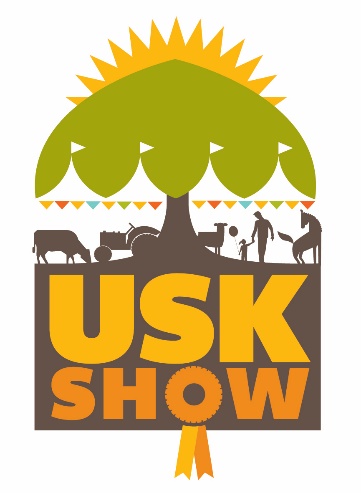 COMPANION DOG SHOWIN AID OFMonmouthshire Rural Support Centre SATURDAY SEPTEMBER  9TH 2023JUDGING STARTS AT 11am (ENTRIES FROM 9.30 AM)PEDIGREE CLASSES (RING 1)Judge: Mr Garry Martin1. Any Variety Puppy (6-12 months)	2. Any Variety Working3. Any Variety Gundog			4. Any Variety Hound		5. Any Variety Terrier			6. Any Variety Toy7. Any Variety Utility		            	8. Any Variety Pastoral9. Any Variety Veteran (7 years or over)The above classes are for pedigree dogs or bitches only, except dogs which have won a C.C. or any award which counts towards the title of Champion under the rules of any governing body recognized by the Kennel Club, Reserve C.C. & J.W. winnersBEST PEDIGREE & BEST PEDIGREE PUPPY PRIZES WILL ALSO BE AWARDEDNOVELTY CLASSES (RING 2)Judge: Mrs Lynne Martin10. FANCY DRESS                              	        	11. VETERAN CROSS-BREED (7 YRS OR OVER)12. BEST CONDITIONED PUPPY	        		13. BEST CONDITIONED ADULT14. BEST RESCUED                                           15. CHILD HANDLING (6-11 YEARS)16. CHILD HANDLING (12-16 YEARS)	         	17. A V HANDLED BY A LADY18. A V HANDLED BY A GENT                         	19. BEST LONG HAIRED20. BEST SHORT HAIRED                                 	21. WAGGIEST TAIL22. PRETTIEST BITCH                                       23. HANDSOMEST DOG24. DOG MOST LIKE IT’S OWNER                  	25. MOST UNLIKELY BRACE26. DOG THE JUDGE WOULD MOST LIKE TO TAKE HOMEENTRY FEES £1.50p PER DOG PER CLASSOR ENTER AS MANY CLASSES AS YOU LIKE WITH THE SAME DOG FOR £5N.B. THERE IS AN ADMISSION CHARGE FOR THE SHOW All enquiries to Annette TylerEmail: Annette.asteri@outlook.comor USK SHOW WEBSITE (www.uskshow.co.uk)